The Wildlife and Countryside Act 1981 (as amended)If you need assistance filling in this form please contact the SNH Licensing Team:Email: licensing@snh.gov.uk 			Telephone: 01463 725364Please answer all relevant questions fully and do not defer to other attached documents.Who should use this application formAnyone who wishes to kill piscivorous birds in order to prevent serious damage to fisheries.This form must be used for all new and renewal applications.  For renewals you must have submitted a licence return before the renewal can be processed.  All licence applications will be sent to SASA and MSS for assessment.  A licence assessment for all new applications and some renewals will require a site visit. SASA and MSS will contact you to arrange a visit.  Amendments If you wish to amend a current licence please email SNH Licensing Team with the licence reference number, the details you wish to change and the reasons for this change.Section A: Licence holder detailsPlease provide the name and address of the licence holder, this person will be legally responsible for ensuring that all licence conditions are met and for submitting a return to SNH Licensing at the end of the licence period.Section B: Licence detailsSection C: Activities to be licensedYou must enclose a location map showing the boundary of the fishery or fish farm and the area within which shooting is to take place. Section D: Licence purpose Please read Section 3 of the guidance notes before completing this section.  Answer all questions fully and you must also submit evidence of serious damage in accordance with section 3 of the guidance note.Section E: Required documents checklistSection F: DeclarationI understand that it is an offence under Section 17 of The Wildlife and Countryside Act 1981 (as amended) to knowingly or recklessly provide false information in order to obtain a licence, and I declare that the particulars given in this application and any accompanying documents are true and accurate to the best of my knowledge and belief, and I apply for a licence in accordance with these particulars.I understand that failure to comply with any conditions included on any licence granted in respect of this application may constitute an offence.Submitting your application formThis application should be submitted by email by the licence holder as named on this licence application (in which case please print name above and a signature is not required).  If this application is not submitted by the licence holder, the electronic signature of the licence holder must be inserted above, and they must be copied in to the submission email.  Please email the completed application form, together with all supporting information, to: licensing@snh.gov.ukPlease do not send zip files as these may be blocked by our security system and not received.Once we have received your application, you will receive an automated email acknowledging this.  Please quote the reference number given in the email if you need to contact us in relation to your application.If you do not have access to email, you can print out and send your application and supporting information to the postal address below.  Please note if you apply by post you will not receive confirmation that your application has been received.Licensing SectionScottish Natural HeritageGreat Glen HouseLeachkin RoadInvernessIV3 8NWHow we adhere with the Data Protection Act and the Scottish Regulators' Strategic Code of PracticeLicence application form – piscivorous birdsTitle First name SurnameEmail addressAddressPostcodeContact telephone number(s)Name of Fishery or District Salmon Fishery BoardIs this a new application or a renewal?  New  Renewal – previous licence number      Name and location of proposal(this is how your proposed works will be referred to in all future correspondence)  Six figure grid reference of location (e.g. NX100200)Proposed start dateProposed end dateDate you require your licence(i.e. date when you need confirmation that a licence will be issued to allow preparation for the works)Is the area covered by a nature conservation designation? (e.g. Site of Special Scientific Interest, Special Protection Area, Special Area of Conservation etc. – see our website for site locations and information) Bird speciesLocation of shootingProvide the number of birds of each species applied for that are causing or likely to cause damage (please provide detailed count data separately).Provide details of the feeding activities of each bird species (i.e. where, when and how often observed).Provide details of your fishery and estimates of the number of fish killed or damaged or likely to be killed or damaged (advising whether adult or juvenile fish).Please provide an assessment of the likely damage to the fishery (e.g. economic or other).If evidence of serious damage is based upon changes in the number of fish caught or harvested, statistics are required.  Please provide estimates as necessary.Please explain how the numbers applied for to be shot, for each bird species, has been determined.Provide details of any non-lethal anti-predation methods tried in the last 2 years and why they are not sufficient.  If none have been tried, please explain why.Confirm by ticking the boxes below that all the information we require to assess your licence has been submitted with your application. A location map showing the boundary of the fishery or fish farm and the area within which shooting is to take place. Evidence of serious damage as described in Section 3 of the guidance note, including bird count data.Date: Print name:      Electronic signature: 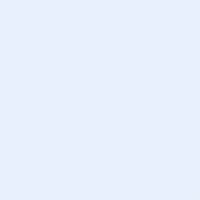 